TRIANGULO DEL OESTE– 9 DÍAS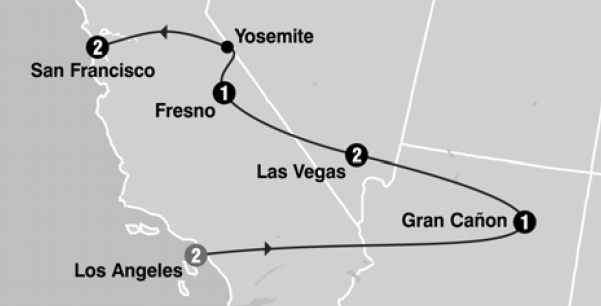 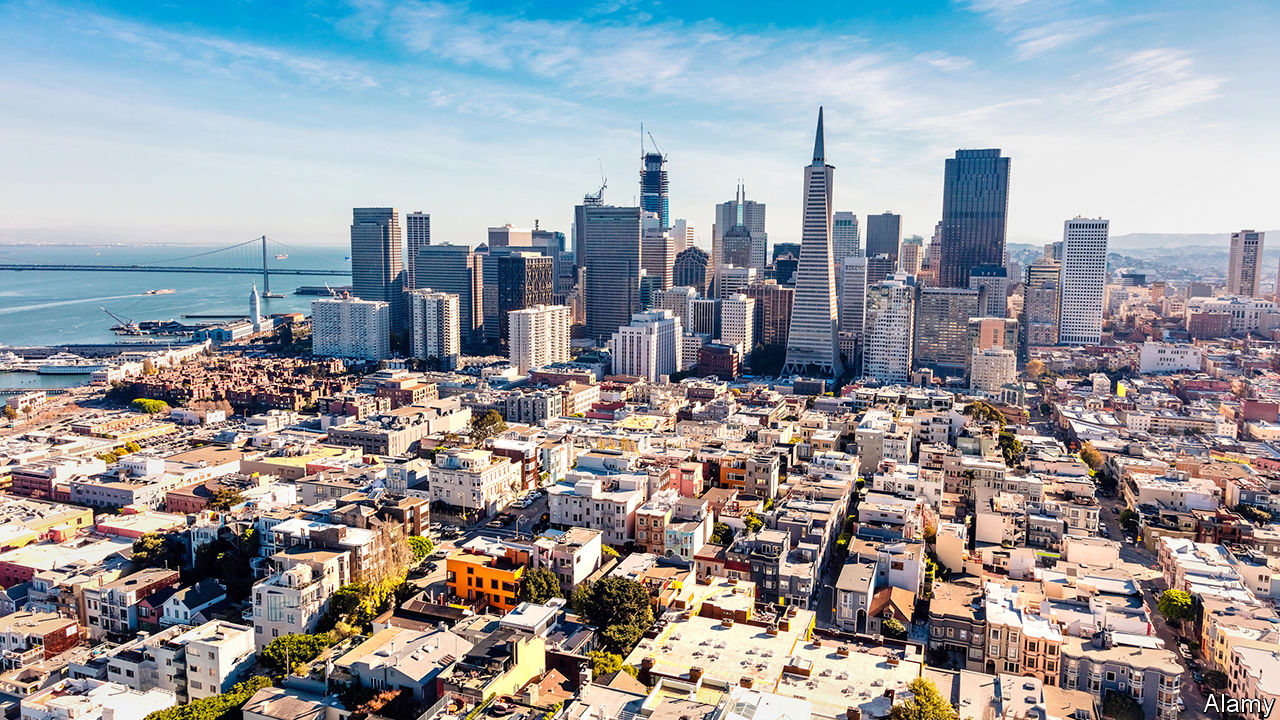 ITINERARIO DETALLADO:Día: 1 - Los Ángeles Recepción en el aeropuerto y traslado a su hotel. Alojamiento.Día: 2 Los Angeles  Desayuno americano. Por la mañana recogida en su hotel en Los Ángeles para iniciar el paseo por las áreas de mayor interés: Downtown Distrito Financiero, Dorothy Chandler Pavillion, Plaza Olvera Continuamos hacia Hollywood donde apreciaremos el Teatro Dolby (entrega de los Oscars), el Teatro Chino, la Avenida de las Estrellas y Sunset Blvd; nuestro paseo continua hacia la zona residencial de Beverly Hills, regreso a su hotel. Tarde libre. Alojamiento. Día: 3 - Los Angeles / Grand Canyon Desayuno americano. Por la mañana salida en camino al Grand Cayon, cruzando por los desiertos de Mojave y Arizona por sobre la mítica ruta 66. Llegada en últimas horas de la tarde. Alojamiento.Día: 4 - Grand Canyon / Ruta 66 / Hoover Dam / Las Vegas Desayuno Continental. Por la mañana visita al Grand Canyon (parte Sur). El cañon es un verdadero paraíso para los amantes de la naturaleza y la fotografía. Luego de visitar varios lugares de interés, seguimos hacia Las Vegas, en el camino nos cruzamos la antigua Ruta 66 y Hoover Dam antes de llegar a Las Vegas, ciudad de fantasía y meca de aquellos que les gusta el juego. Llegada y alojamiento.Día: 5 - Las Vegas Desayuno americano. Día libre para realizar paseos opcionales. En la noche realizaremos una excursión nocturna de la ciudad, parando en el famoso letrero Bienvenido a Las Vegas, luego recorreremos el Strip de Sur a Norte presenciando sus múltiples atracciones, visitaremos la calle Fremont parte antigua de la ciudad y finalizaremos visitando el hotel más famoso de Las Vegas Caesars Palace, regreso al hotel. Alojamiento.Día: 6 - Las Vegas / Mammoth Lakes o Fresno Desayuno americano. Hoy salimos de Las Vegas y del desierto de Nevada y entraremos nuevamente a California en camino a la ciudad de Fresno por el conocido y extenso valle de San Joaquin. (En verano el itinerario se cambia por Mammoth Lakes). Llegada a última hora de la tarde y alojamiento.Día: 7 - Mammoth Lakes o Fresno / Yosemite / San Francisco Desayuno americano. Hoy viajamos hacia el Parque Nacional de Yosemite donde tenemos la oportunidad de apreciar la naturaleza en su puro esplendor. Seguimos hacia San Francisco atravesando el valle de San Joaquin. Llegada y alojamiento.Día: 8 - San Francisco  Desayuno americano. Por la mañana iniciamos la visita de esta hermosa ciudad, incluyendo la zona del centro comercial y financiero, con paradas en el Centro Cívico, Twin Peaks, Golden Gate Park, el famoso puente Golden Gate y finalizando en el Fisherman's Wharf. Para los que quieran seguir andando por su cuenta podrán quedarse en el Wharf y añadir un crucero Alcatraz o Sausalito. Los demás, regresamos al hotel y tarde libre. (Para añadir Alcatraz, recomendamos hacerlo 30 días antes de su viaje ya que se agota la entrada con mucha antelación). Alojamiento.Día: 9 - San Francisco Desayuno americano. A la hora indicada traslado al aeropuerto y fin de nuestros servicios.INCLUYE:8 Noches de alojamiento Circuito basado en hoteles Primera y Primera SuperiorIncluye 8 Desayunos – 7 Americanos y 1 ContinentalTransporte con guía en español.Visitas indicadas en el itinerarioIncluye Admisión a Grand Canyon y Yosemite National ParkIncluye manejo de 1 maleta por pasajero durante el recorrido, maletas adicionales serán cobradasPRECIOS POR PERSONA EN DOLARES AMERICANOSUPGRADE HOTEL LOS ANGELESHOTELERES PREVISTOS O SIMILARESNOTAS: Circuito se realizara en español y/o portugués.Confirmación de los hoteles definitivos estarán disponibles 30 días antes de la salida. En caso de no reunir número suficiente de participantes, circuito se realizara en modernos minibuses o vanes.Precio de los circuitos incluyen visitas y excursiones indicadas en itinerario.Toda reserva cancelada sufrirá cargos a partir de los 30 días antes de la salida. NO SHOW aplica 100% de gastos.HOTELES DE RECOGIDA:7:00 Millennium Biltmore Hotel7:15 The L.A. Hotel Downtown7:45 Courtyard by Marriott Los Angeles WestsideSALIDASINGLEDOUBLETRIPLEQUADCHD.2020Mayo 22 29Junio 5 12 19Julio 3 10 17 24Agosto 7 14 21Septiembre 4 11 18 25Octubre 162021Enero 15Marzo 12Abril 9 16$3,540$2,305$2,062$1,929$1,2382020Julio 31$3,817$2,450$2,163$2,009$1,2382020Mayo 1 8 15Junio 26Agosto 28Octubre 2 9$3,485$2,273$2,040$1,912$1,2382020Octubre 30Noviembre 6 132021Febrero 26$3,340$2,197$1,987$1,870$1,2382020Noviembre 20 272021Abril 2$3,153$2,098$1,917$1,815$1,2382020Octubre 23Diciembre 4 11 182021Enero 8 22 29Febrero 5 12 19Marzo 5 19 26Abril 23$3,008$2,022$1,864$1,776$1,238SALIDASINGLEDOUBLETRIPLEQUADCHD.EL LA HOTEL$198$154$142$127$111CIUDADHOTEL PREVISTOS O SIMILARESLOS ANGELES -CULVER CITY Courtyard by Marriott Los Angeles WestsideGRAND CANYONHoliday Inn Express Grand CanyonLAS VEGASBally´s Hotel & Casino las vegasLuxor hotel & casinoMAMMOTH LAKESMammoth Mountain InnCOARSEGOLDChukchansi Gold Resort & Casino SAN FRANCISCOHilton San Francisco Union Square 